КАБИНЕТ 54- ОП 03 ОСНОВЫ ПАТОЛОГИИ- ОП 05 ГИГИЕНА И ЭКОЛОГИЯ ЧЕЛОВЕКА- ОП 06 ОСНОВЫ МИКРОБИОЛОГИИ И ИММУНОЛОГИИЛАБОРАТОРИЯ № 3 И № 4 (КЛИНИКА)«ОСНОВЫ ПАТОЛОГИИ И МИКРОБИОЛОГИИ»(СПЕЦИАЛЬНОСТЬ 34.02.01 СЕСТРИНСКОЕ ДЕЛО31.02.02 АКУШЕРСКОЕ ДЕЛО) 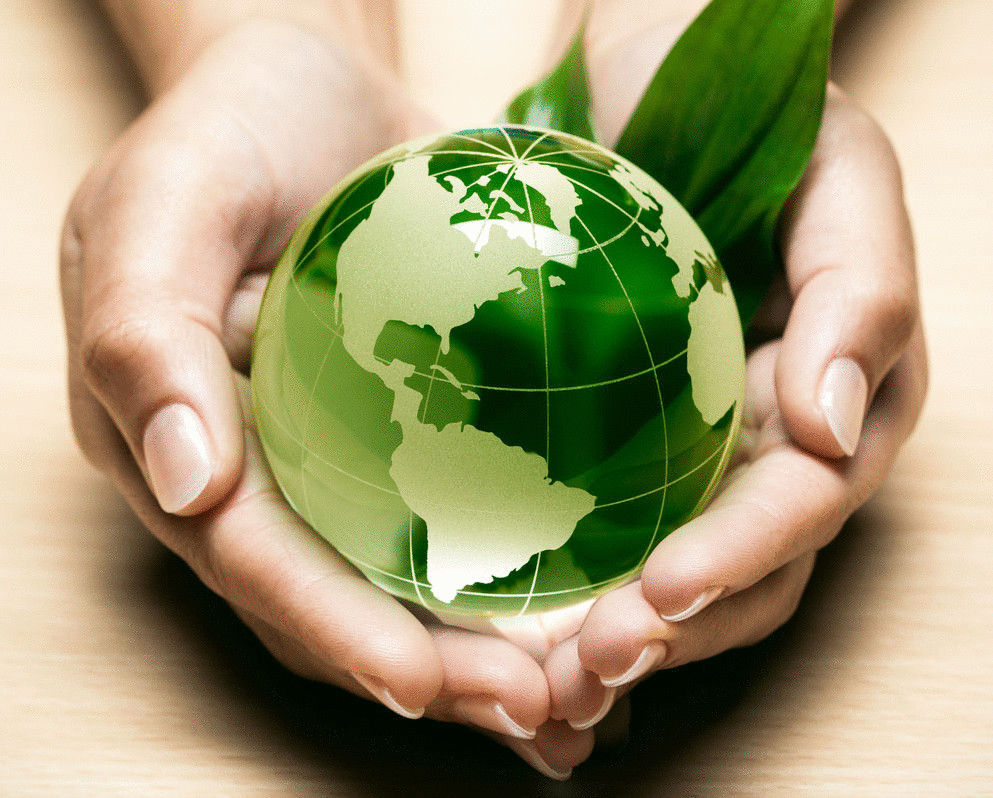 Фотографии кабинета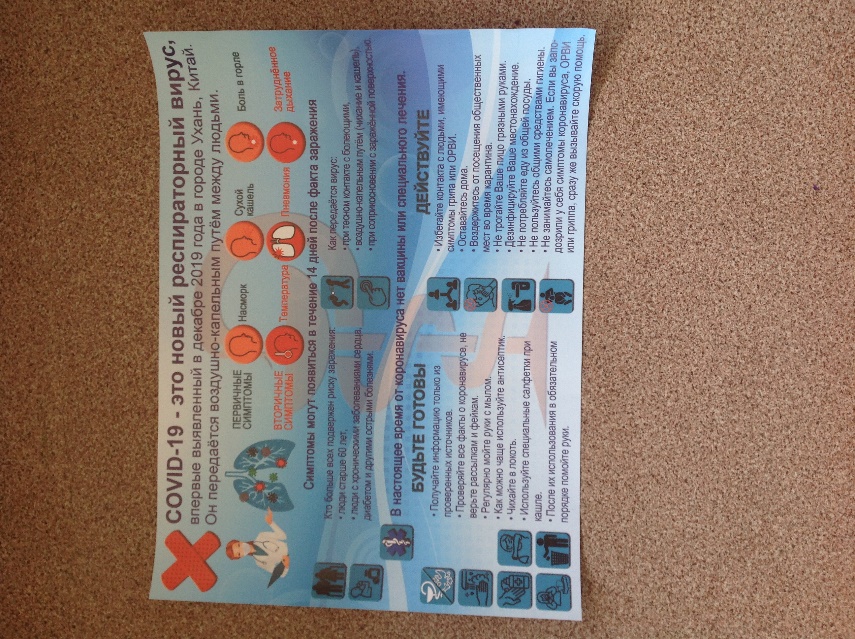 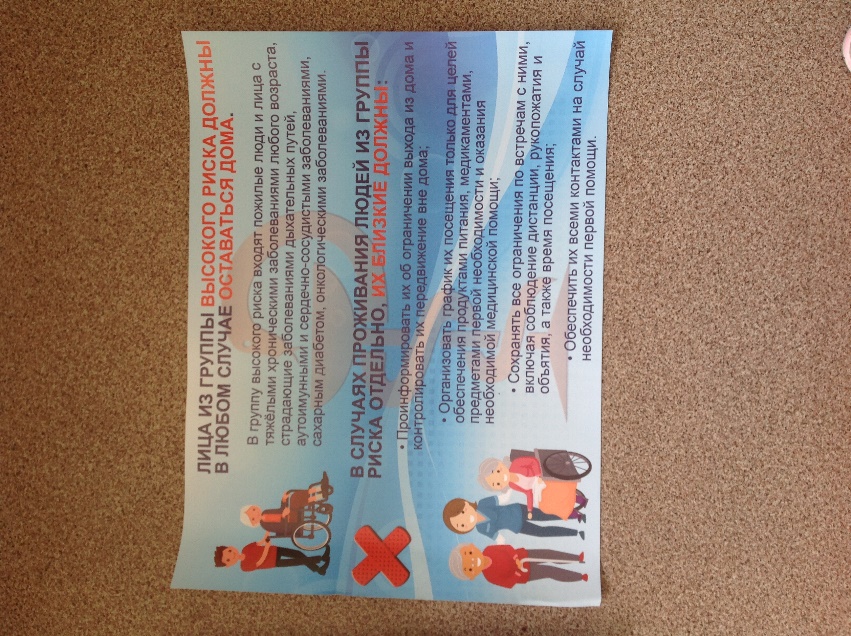 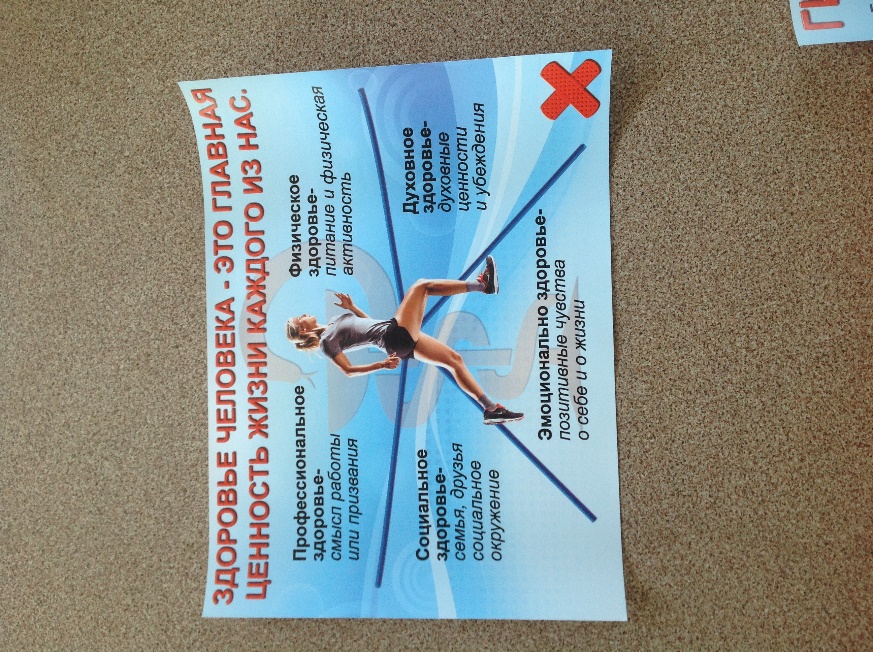 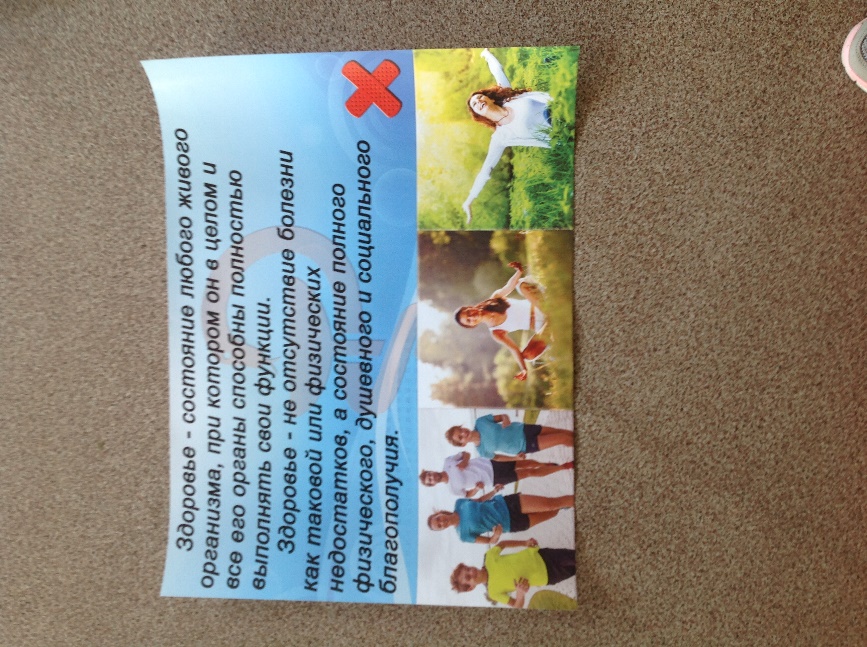 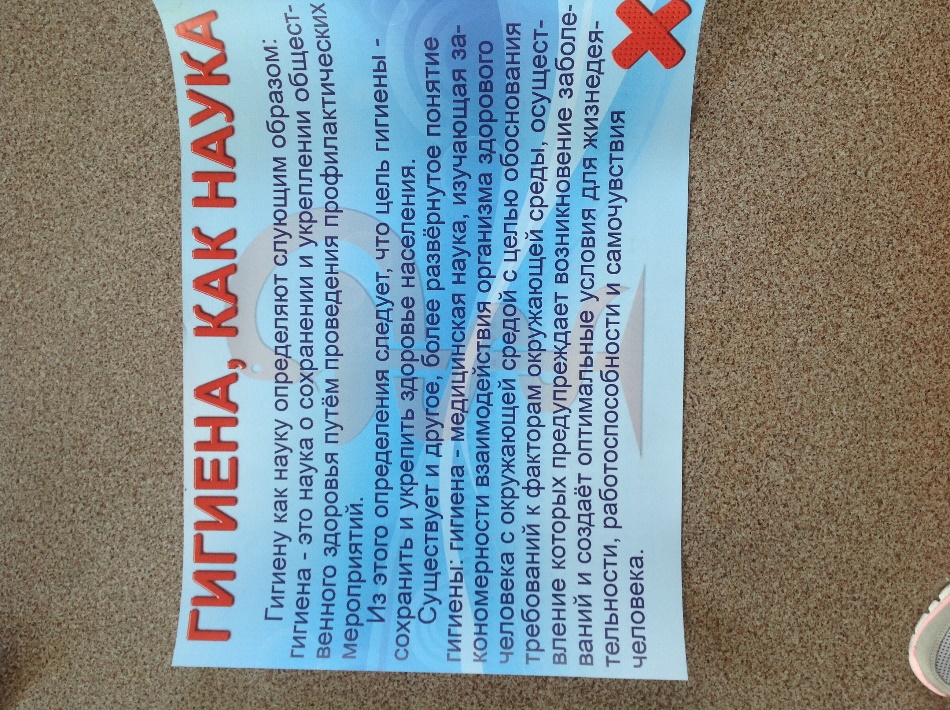 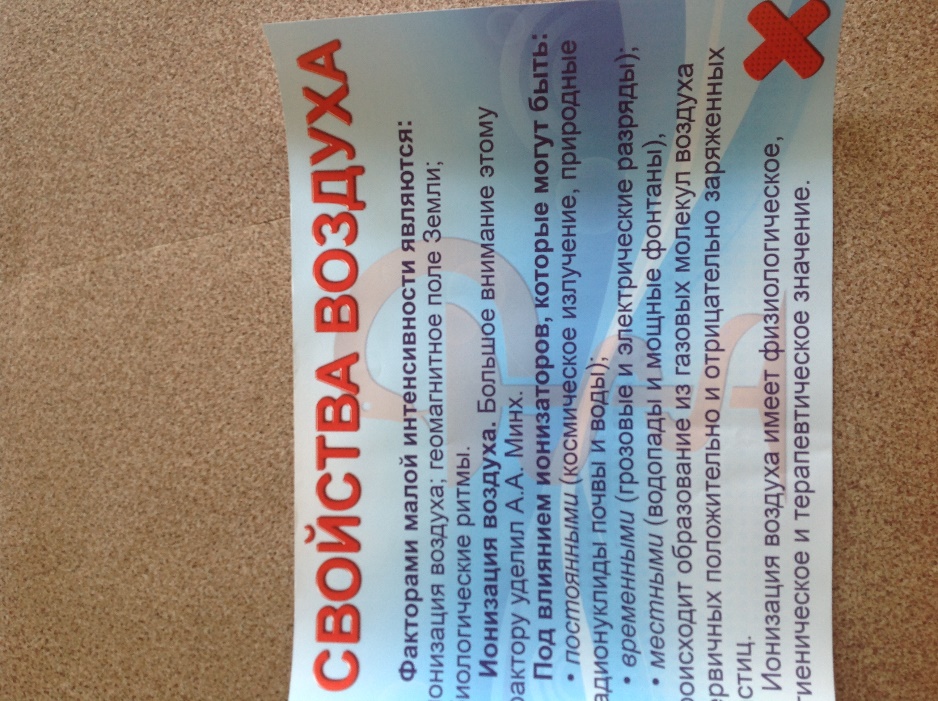 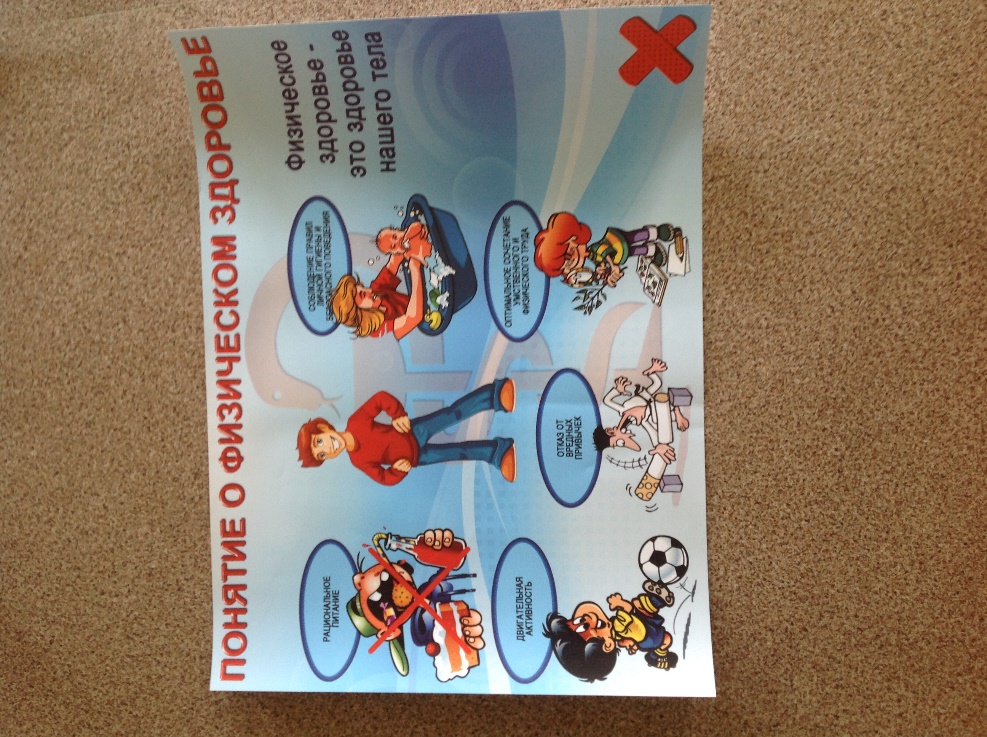 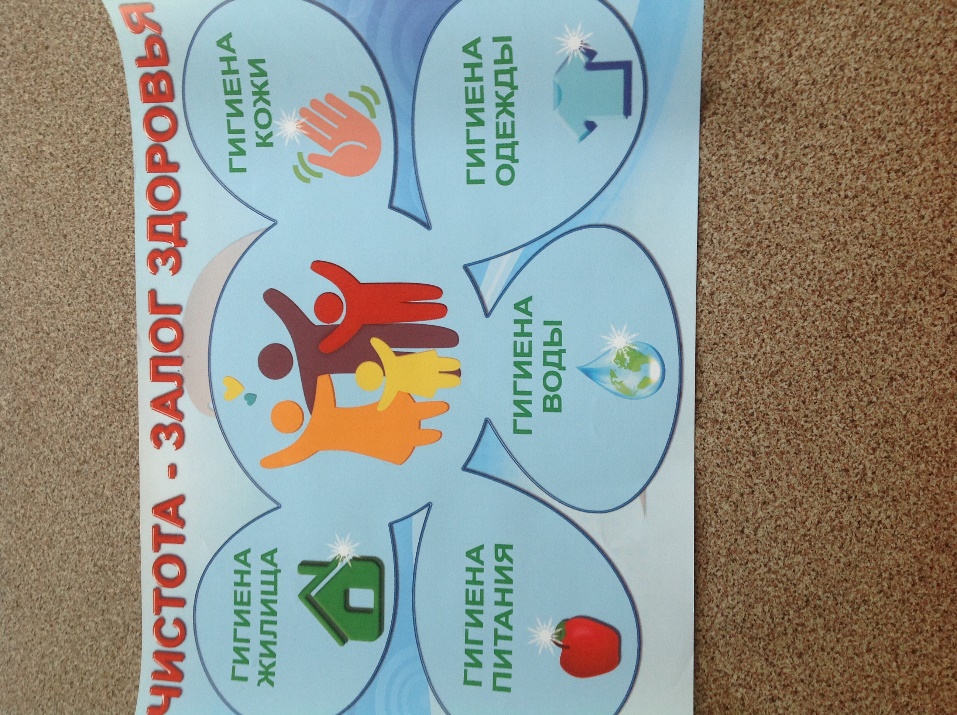 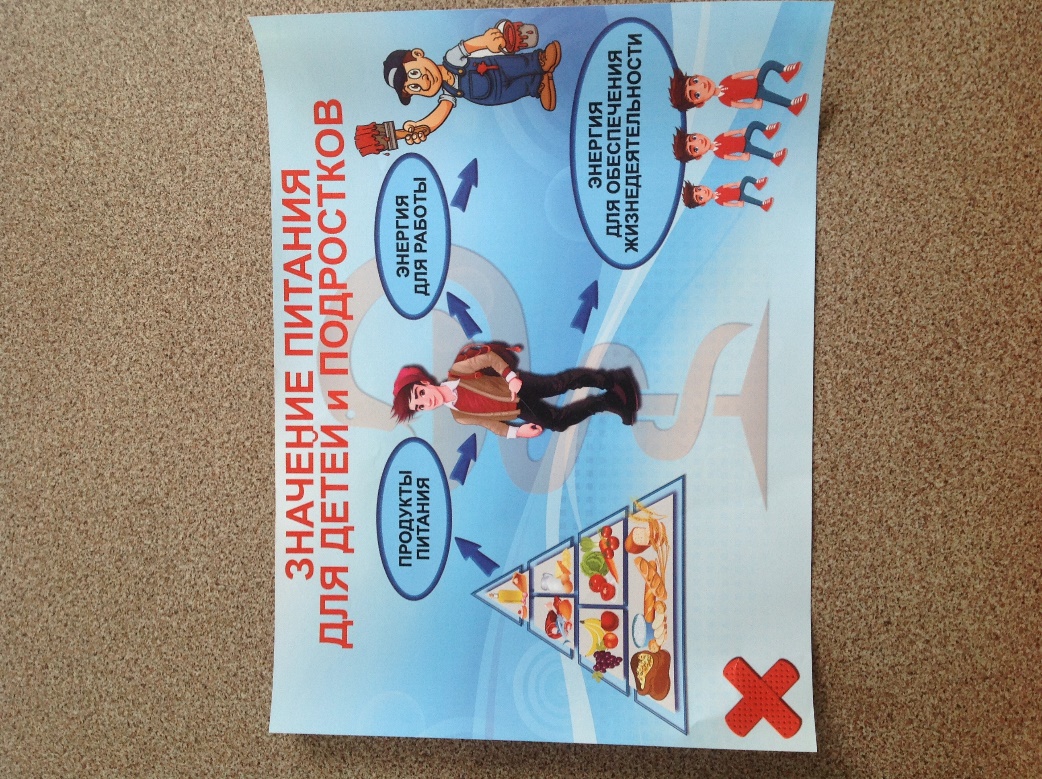 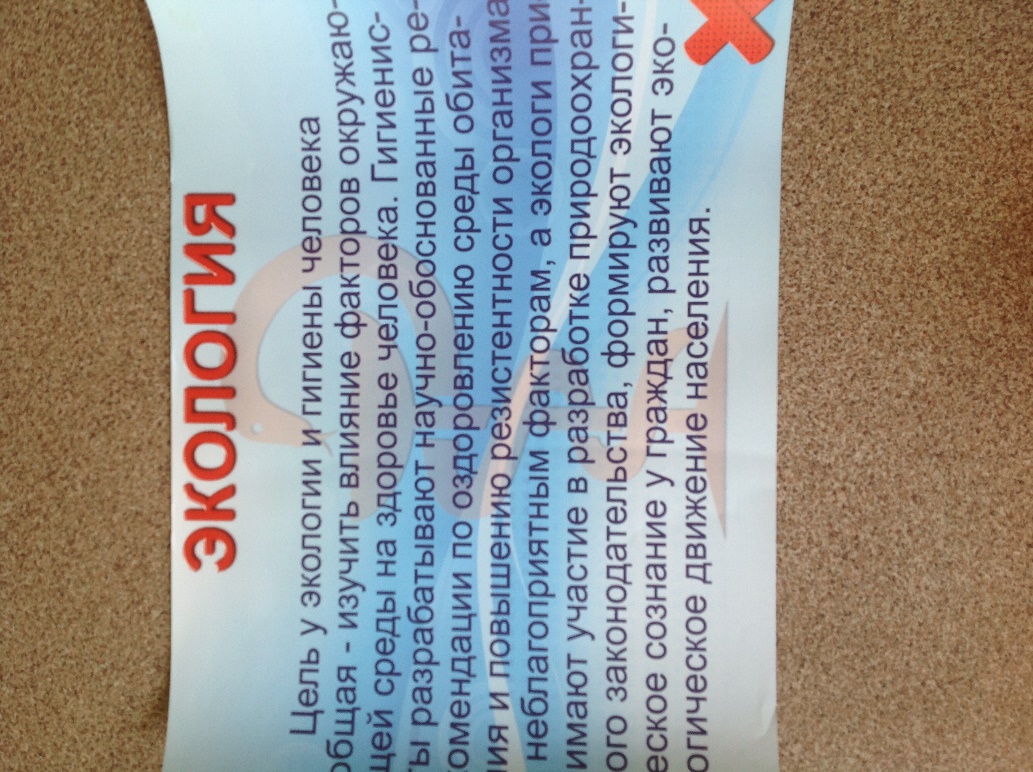 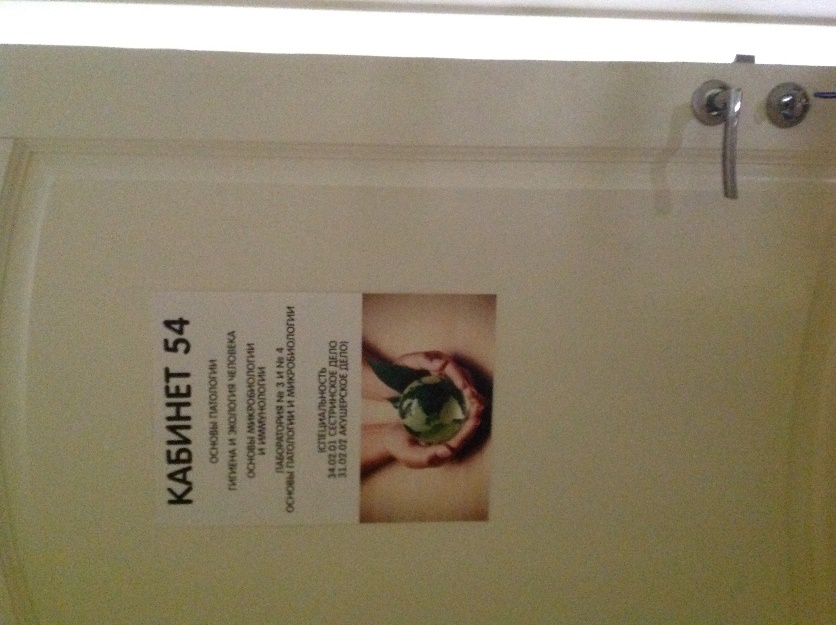 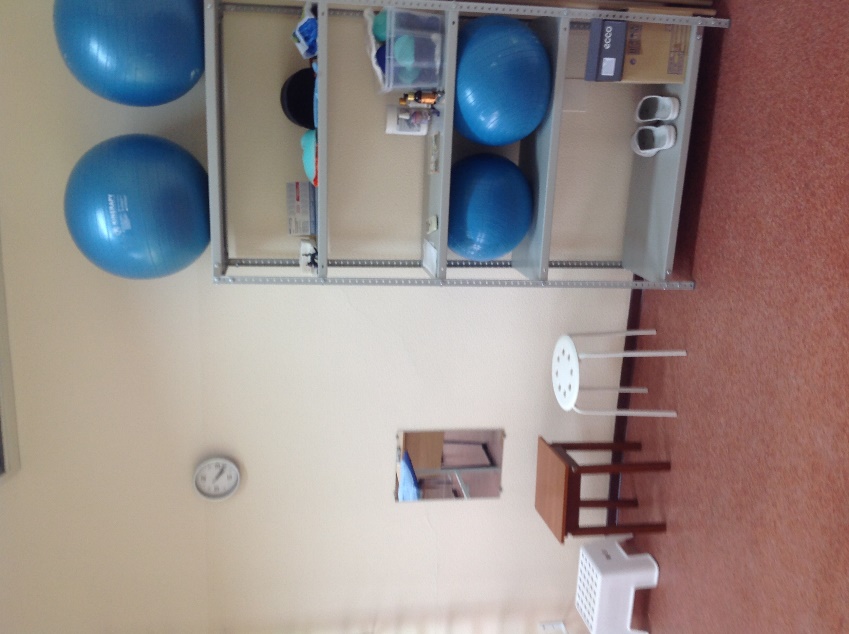 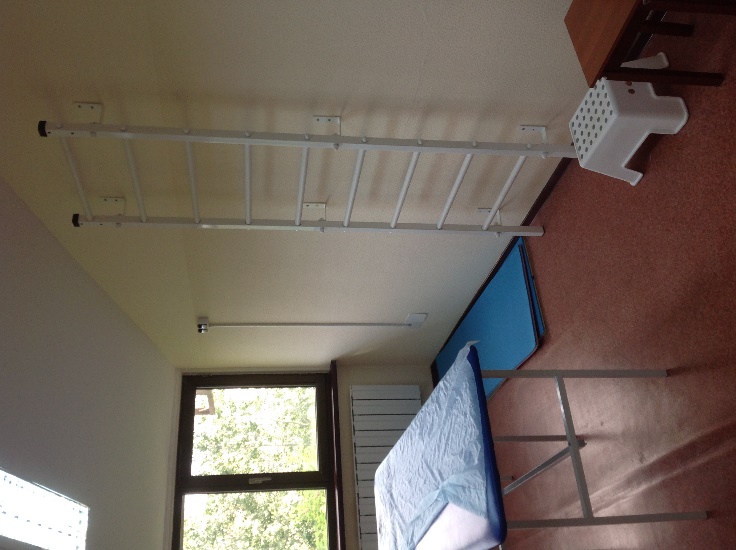 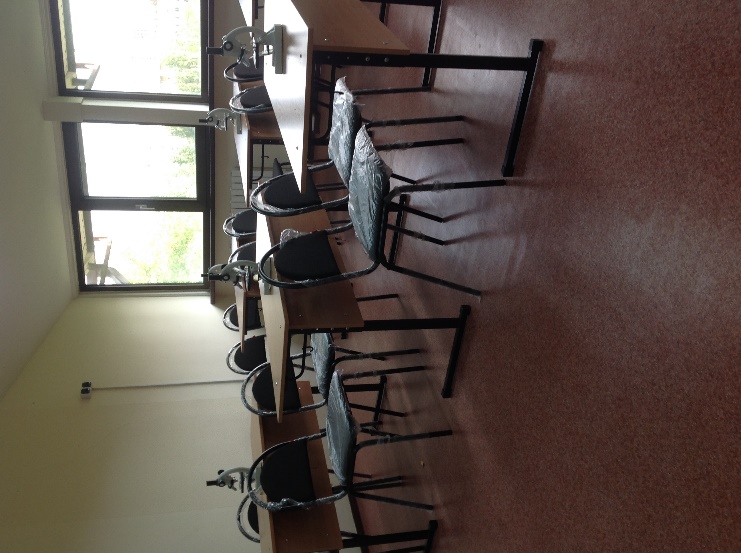 